Tarikh: 21.03.2019 Pengetua Semua Sekolah Menengah Jenis Kebangsaan Conforming Malaysia(up: Pengerusi Lembaga Pengelola Sekolah)Tuan,PERKARA: YURAN KEAHLIAN /SUMBANGAN TAHUN 2019Dengan hormatnya saya merujuk kepada perkara di atas.2. Untuk makluman tuan, sejak Majlis Pembangunan SMJK Conforming Malaysia ditubuhkan pada 11.10.2011, kami telah dan sedang memperjuangkan kepentingan Sekolah-Sekolah Menengah Jenis Kebangsaan dengan sokongan Lembaga Pengelola dan pengetua sekolah.3. Sehubungan dengan itu, demi membantu majlis meneruskan usaha memelihara kepentingan SMJK, kami memohon bantuan dan kerjasama Lembaga Pengelola Sekolah tuan untuk menjelaskan yuran keahlian atau sumbangan tahun 2019 sebanyak RM1000.00.Sila tulis cek atas nama MAJLIS PEMBANGUNAN SMJK (CONFORMING) MALAYSIA atau MPSMJK(CF)M . Kami memohon jasa baik tuan untuk memasukkan cek ke akaun kami di PUBLIC BANK (Nombor Akaun: 3207735109) dan whatsapp slip bayaran kepada Encik Ong (0129142186) atau emelkan slip bayaran ke emel kami mpsmjkcfm@gmail.com 4. Kerjasama tuan didahului dengan ucapan setinggi-tinggi penghargaan. Sekian, terima kasih.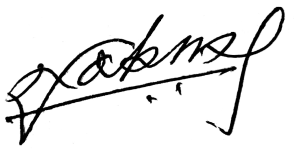 (KOK KIM TONG)PengerusiMajlis Pembangunan SMJK Conforming Malaysia.Kepada: Majlis Pembangunan SMJK Conforming MalaysiaSlip Bayaran Yuran Keahlian 2019/Sumbangan Tahun 2019Catatan:Cek ditulis atas nama MAJLIS PEMBANGUNAN SMJK (CONFORMING) MALAYSIA atau MPSMJK(CF)M . Kami memohon jasa baik tuan untuk memasukkan cek ke akaun kami di PUBLIC BANK (Nombor Akaun: 3207735109) dan whatsapp slip bayaran kepada Encik Ong (0129142186) atau emelkan slip bayaran ke emel kami mpsmjkcfm@gmail.com Tandatangan/Cop Pengerusi Lembaga Pengelola Sekolah atau Pengetua Sekolah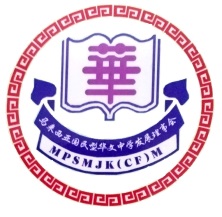 马来西亚国民型华文中学发展理事会MAJLIS PEMBANGUNAN SEKOLAH MENENGAH JENIS KEBANGSAAN (CONFORMING) MALAYSIA- MPSMJK(CF)M, (PPM-004-08-11102011)马来西亚国民型华文中学发展理事会MAJLIS PEMBANGUNAN SEKOLAH MENENGAH JENIS KEBANGSAAN (CONFORMING) MALAYSIA- MPSMJK(CF)M, (PPM-004-08-11102011)Lot 568-8-31, Aras 8, Office Suite, Kompleks Mutiara, Batu 3½, Jalan Ipoh, 51200 Kuala Lumpur.whatsApp: 0129142186email: aa.cf@smjk.edu.my Website: https://mpsmjkcm.weebly.comFacebook:https://www.facebook.com/MPSMJK.Conforming.MalaysiaNama Sekolah：Negeri：Nama BankNombor CekJumlahTarikh Masuk Cek